Big EastCJ Duell & Mikayla OliveriaNew EnglandZachary Pereira & Emma MercoglianoSoutheast John Thomas & Christopher PhillipsMountain Northwest Damoniye Goode & D'Mylo DillahuntyAtlanticKamari Trotz & Kyla ForbesCentral MidwestDeonadry Clark & Travanti HillSouthwest Christina Gonzales & Jonathan BitterDesert Pacific Julian Swarez & James MelloMidwestMontaye Caldwell & Destiny HinesArianna Espinoza Scholarship - Lacy LewisCarl Allegretti Scholarship - Christian AurinAcademic Achievement AllianceOver 600 young and talented athletes were named to theAmerican Youth Football and CheerAll American Team - 2014 Academic Achievement AllianceThese scholar athletes each hold at least a 96 percent grade point average while making a mark in their local communities.   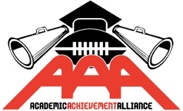 All of the AAA winners exhibit AYF's four pillars of achievement - academics, respect, discipline, and performance.To be considered for these scholarship awards these scholars exemplified Academics, Sportsmanship and Community. Please join us in congratulating the 2014 Academic All American Team!  The athletes below have exceeded not only Academic excellence but also involvement in their community.  AYF is recognizing these stellar athletes with a monetary scholarship award: